CREDIT CARD PRE-AUTHORIZATION FORMI authorize Generations Family Medicine to keep my signature on file and to use the payment method selected below for the following:______  Balance remaining after claim(s) is/are resolved (not to exceed $_______) for:	______  This visit only	______  All visits this calendar year	______  All visits from ________________ (date) to _______________ (date).______  Recurring charges of $________ to be charged every week/month (circle one) until balance is paid in full.  ______  Charges for the following family members:  	_____________________________								_____________________________								_____________________________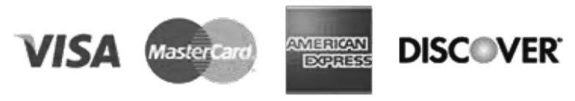 Cardholder Name:  ______________________________________________________________Cardholder Address:  ____________________________________________________________City: ____________________________________  State:  _________  Zip Code:  _____________Credit Card Number:  ____________________________________________________________Expiration Date:  ________________________________	CVV:  _________________________Cardholder Signature:  ___________________________________________________________